JEU SYMBOLIQUE DE LA MARCHANDE. 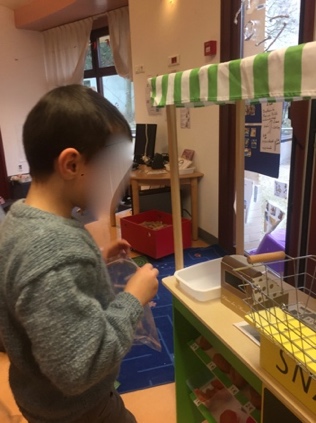 Approcher les quantités et les nombres :Itération du nombreComparaison de collectionsDécomposition du nombreModalités d’apprentissage : Apprendre en jouantApprendre en résolvant des problèmesRessources : https://cache.media.eduscol.education.fr/file/Apprendre/56/0/Ress_c1_jouer_symbolique_474560.pdf   annexe épicerie P16-19Mise en place : Jeu symbolique de la classe, l’espace marchand, épicerie, marché …. Il peut être créé en demandant des emballages alimentaires aux familles si vous n’avez pas de matériel en classe.But du jeu : Faire des courses Progressivité des apprentissages : (Source : repères de progressivité groupe maternelle du Haut Rhin)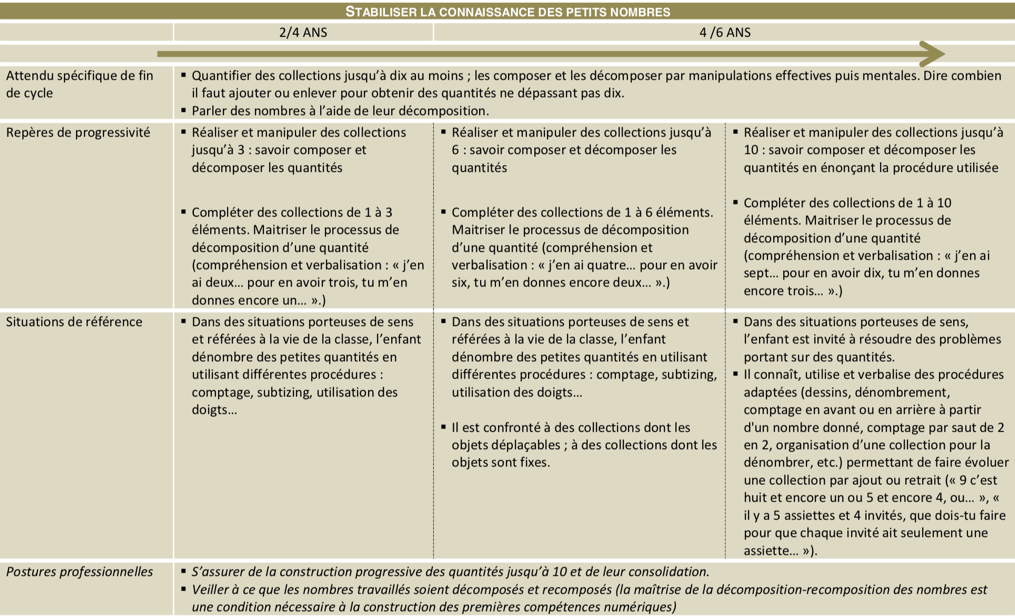 Etapes possibles: Jeu libre : Première étape d’appropriation par les élèves de cet espace et mise en place du vocabulaire avant d’entrer dans les apprentissages spécifiques concernant la construction du nombreDu jeu libre au jeu structuré : trier pour ranger le coin marchandDéterminer des caractéristiques communes à des lots d’objets (ne pas orienter les critères de tri)Déterminer un tri cohérent avec l’espace marchand Étiqueter ce tri (suivant l’âge avec photos, images, écrits)Étiqueter avec le prix des objets (MS/GS)Faire l’inventaire de tout ce qui est dans le coin marchand, le marchand doit connaitre son stock.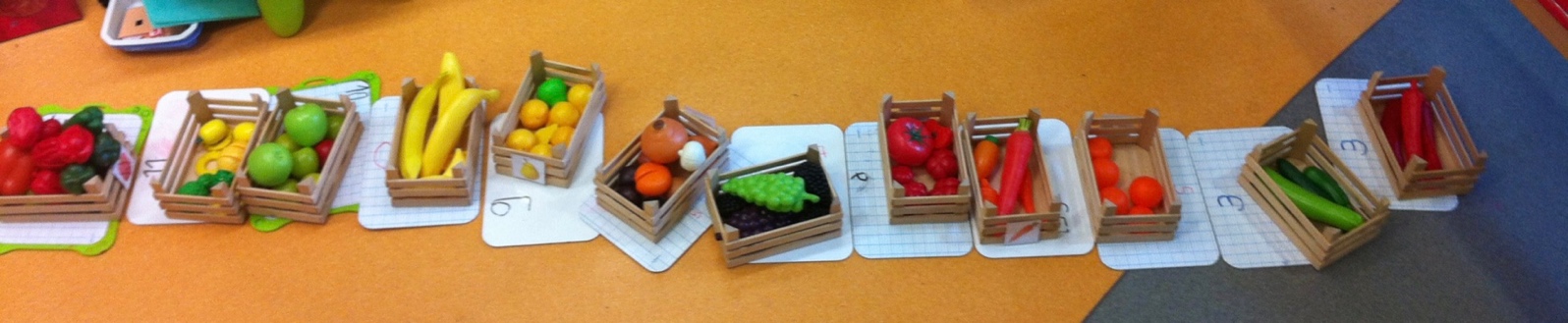 Exemple d’inventaire des aliments. Le nombre total de   chaque aliment est écrit sur l’ardoise.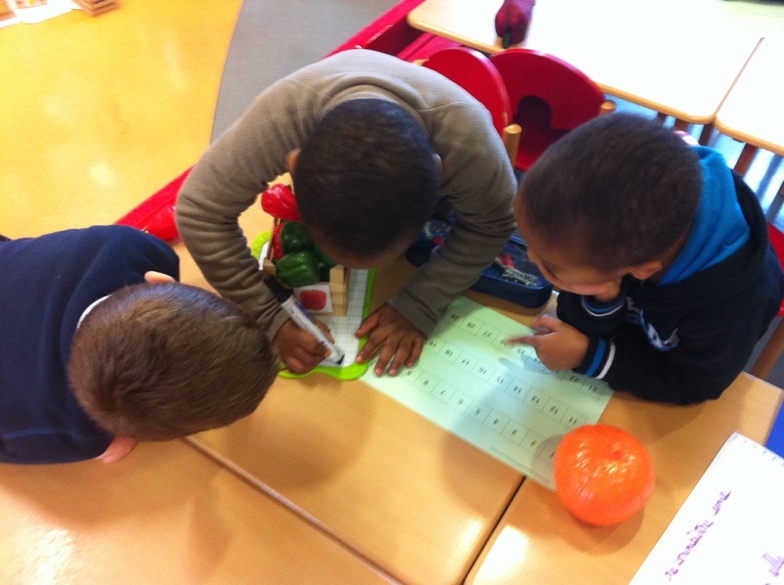 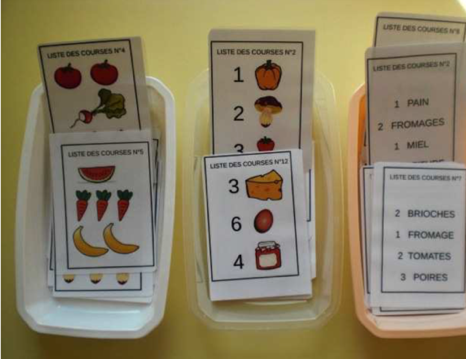 Du jeu libre au jeu structuré  à partir de listes de courses :préparer un panier en rapport avec une commande :oraleécrite (à partir de représentations et de nombres écrits en chiffres)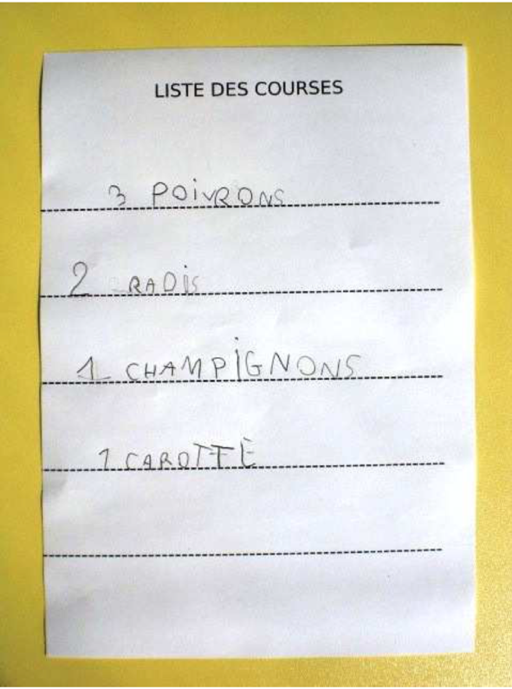 produire une liste de commissions pour les autresen associant des chiffres et des représentations en encodant ou recopiant des mots du lexique associés à des chiffres concernant la quantité Du jeu libre au jeu structuré en  manipulant dans des situations simples d’ajout et de retrait pour faire les courses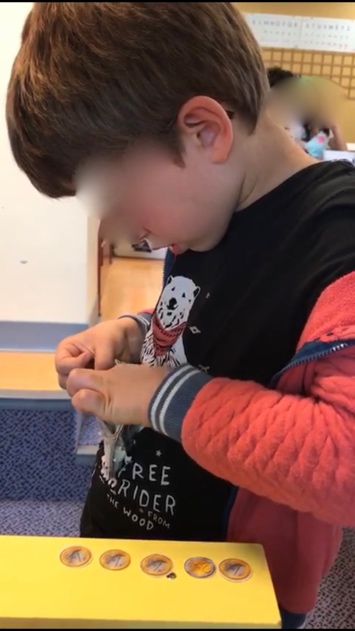 Progressivité dans les prix :tous les aliments coûtent 1 euro les aliments ont des prix de 1 à 5 eurosles aliments ont des prix allant de 1 à 10 euros pièces (permet de travailler les compléments du nombre)Progressivité pour payer ses courses : utilisation de jetons 1 jeton/ 1 eurode pièces de 1/ 2 eurosintroduction de billets de 5/ 10 euros.  https://www.pedagogie.ac-nantes.fr/maitrise-de-la-langue-francaise/documents/apprendre-a-mieux-parler-en-jouant-dans-le-coin-epicerie-en-gs-891951.kjsp?RH=intra regarder vidéo étape 3 : utiliser la monnaie du coin épicerie, utiliser les nombres pour résoudre des problèmes.Il est important de passer de la manipulation à l’abstraction en GSFaire les courses en respectant une somme donnée (résolution de problèmes)Consigne :  acheter pour  X € (différenciation : adapter la somme aux capacités de chacun) L’enfant doit justifier et valider sa réponse, cette étape est primordiale pour sortir du faire et aller vers la résolution de problème et l’abstraction.Première étape :  utilisation de jetons, pièces pour payer.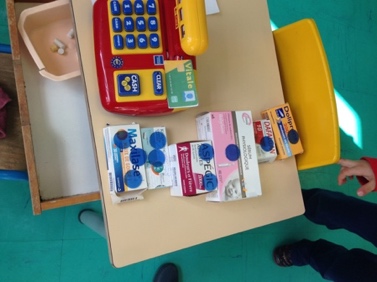 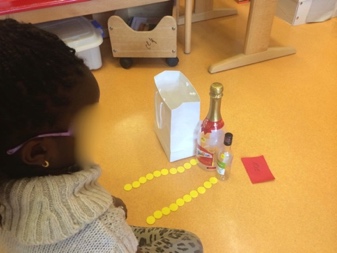 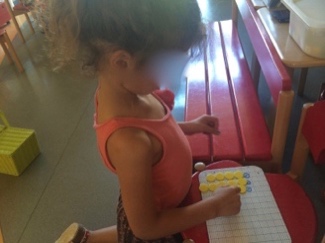 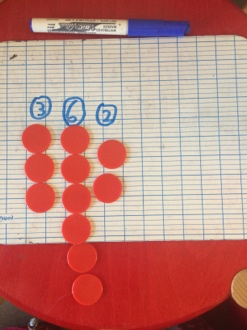 Seconde étape : les jetons disparaissent, utilisation de billets de 5 et 10 euros.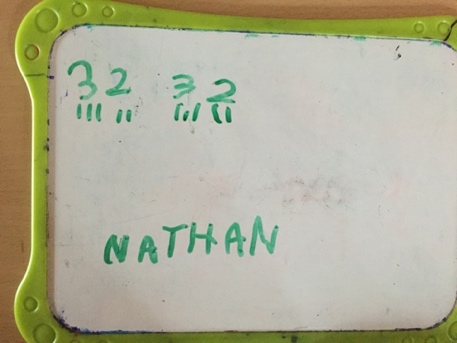 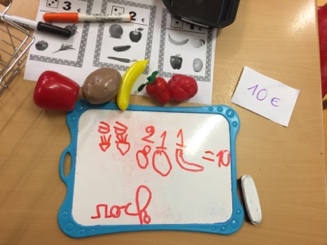 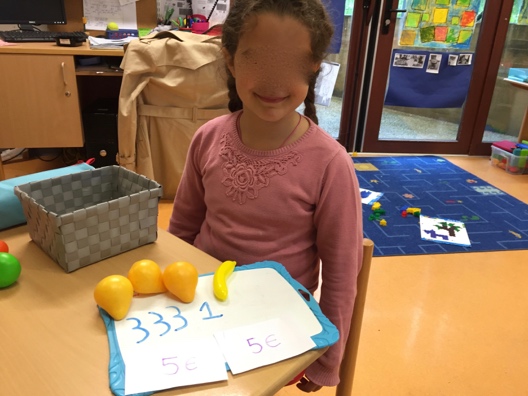 